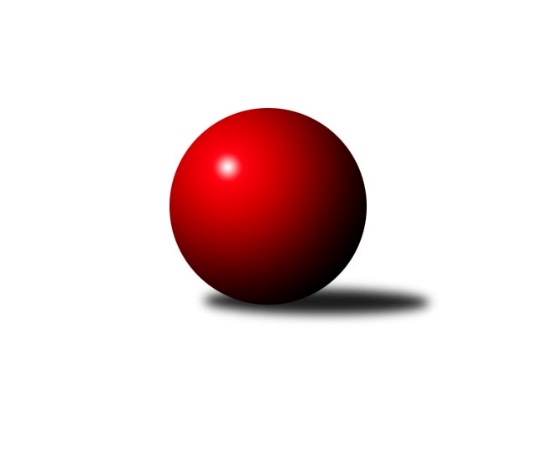 Č.8Ročník 2017/2018	3.11.2017Nejlepšího výkonu v tomto kole: 2643 dosáhlo družstvo: KK Slavoj Praha CMistrovství Prahy 1 2017/2018Výsledky 8. kolaSouhrnný přehled výsledků:SK Uhelné sklady Praha B	- TJ Praga Praha A	1.5:6.5	2409:2475	4.0:8.0	31.10.SK Sokol Žižkov Praha B	- KK Slavoj Praha C	1:7	2472:2643	2.0:10.0	1.11.PSK Union Praha B	- SK Sokol Žižkov Praha C	6:2	2344:2292	7.0:5.0	1.11.SK Uhelné sklady Praha A	- TJ Sokol Rudná A	2:6	2318:2440	2.5:9.5	2.11.VŠTJ FS Praha A	- SK Meteor Praha A	7:1	2558:2387	8.5:3.5	2.11.Sokol Kobylisy A	- KK Konstruktiva Praha  C	4:4	2375:2363	7.0:5.0	2.11.TJ Sokol Rudná B	- TJ Astra Zahradní Město A	2.5:5.5	2326:2382	5.0:7.0	3.11.Tabulka družstev:	1.	TJ Praga Praha A	8	6	0	2	44.5 : 19.5 	64.5 : 31.5 	 2501	12	2.	TJ Astra Zahradní Město A	8	6	0	2	43.5 : 20.5 	54.5 : 41.5 	 2502	12	3.	VŠTJ FS Praha A	8	6	0	2	40.0 : 24.0 	56.0 : 40.0 	 2406	12	4.	SK Uhelné sklady Praha A	8	5	0	3	38.5 : 25.5 	52.0 : 44.0 	 2430	10	5.	KK Slavoj Praha C	8	5	0	3	38.0 : 26.0 	55.0 : 41.0 	 2542	10	6.	TJ Sokol Rudná A	8	5	0	3	35.0 : 29.0 	51.5 : 44.5 	 2376	10	7.	SK Meteor Praha A	8	5	0	3	35.0 : 29.0 	48.0 : 48.0 	 2387	10	8.	Sokol Kobylisy A	8	4	1	3	32.0 : 32.0 	50.0 : 46.0 	 2397	9	9.	KK Konstruktiva Praha  C	8	3	1	4	31.0 : 33.0 	43.5 : 52.5 	 2433	7	10.	SK Sokol Žižkov Praha B	8	3	0	5	27.0 : 37.0 	43.0 : 53.0 	 2438	6	11.	PSK Union Praha B	8	3	0	5	25.0 : 39.0 	40.0 : 56.0 	 2332	6	12.	TJ Sokol Rudná B	8	2	0	6	20.0 : 44.0 	40.0 : 56.0 	 2334	4	13.	SK Uhelné sklady Praha B	8	1	0	7	22.5 : 41.5 	38.0 : 58.0 	 2353	2	14.	SK Sokol Žižkov Praha C	8	1	0	7	16.0 : 48.0 	36.0 : 60.0 	 2385	2Podrobné výsledky kola:	 SK Uhelné sklady Praha B	2409	1.5:6.5	2475	TJ Praga Praha A	Miroslav Míchal	 	 192 	 216 		408 	 0:2 	 432 	 	203 	 229		David Kašpar	Adam Rajnoch	 	 179 	 214 		393 	 0:2 	 422 	 	205 	 217		Pavel Janoušek	Roman Tumpach	 	 209 	 201 		410 	 0:2 	 429 	 	213 	 216		Rostislav Kašpar	Vlastimil Bočánek	 	 215 	 191 		406 	 2:0 	 385 	 	195 	 190		Michal Bartoš	Petr Míchal	 	 181 	 213 		394 	 1:1 	 409 	 	207 	 202		Petr Kašpar	Pavel Černý	 	 201 	 197 		398 	 1:1 	 398 	 	190 	 208		Jaroslav Kourekrozhodčí: Nejlepší výkon utkání: 432 - David Kašpar	 SK Sokol Žižkov Praha B	2472	1:7	2643	KK Slavoj Praha C	Jan Neckář	 	 221 	 209 		430 	 0:2 	 450 	 	226 	 224		Stanislav ml. Březina ml.	Josef Gebr	 	 159 	 193 		352 	 0:2 	 393 	 	198 	 195		Petra Sedláčková	Anna Sailerová	 	 214 	 224 		438 	 0:2 	 457 	 	227 	 230		Jindřich Valo	Karel Bubeníček	 	 209 	 197 		406 	 1:1 	 430 	 	189 	 241		Petr Šťastný	Miloslav Všetečka	 	 221 	 225 		446 	 0:2 	 515 	 	250 	 265		Stanislav st. Březina	Martin Lukáš	 	 218 	 182 		400 	 1:1 	 398 	 	199 	 199		Daniel Prošekrozhodčí: Nejlepší výkon utkání: 515 - Stanislav st. Březina	 PSK Union Praha B	2344	6:2	2292	SK Sokol Žižkov Praha C	Pavel Moravec	 	 189 	 174 		363 	 0:2 	 398 	 	202 	 196		Pavel Váňa	Josef Mach	 	 200 	 201 		401 	 2:0 	 361 	 	178 	 183		Petr Opatovský	Pavlína Kašparová	 	 201 	 190 		391 	 2:0 	 339 	 	176 	 163		Jiří Váňa	Pavel Kantner	 	 199 	 180 		379 	 0:2 	 421 	 	204 	 217		Vladislav Škrabal	Jarmila Fremrová	 	 208 	 200 		408 	 2:0 	 389 	 	193 	 196		Tomáš Pokorný	Karel Sedláček	 	 208 	 194 		402 	 1:1 	 384 	 	175 	 209		Hana Křemenovározhodčí: Nejlepší výkon utkání: 421 - Vladislav Škrabal	 SK Uhelné sklady Praha A	2318	2:6	2440	TJ Sokol Rudná A	Tomáš Dvořák	 	 185 	 210 		395 	 0:2 	 428 	 	210 	 218		Pavel Strnad	Zbyněk Sedlák	 	 174 	 193 		367 	 0:2 	 422 	 	204 	 218		Jiří Spěváček	Miroslav Plachý	 	 237 	 187 		424 	 1:1 	 363 	 	173 	 190		Zdeněk Mora	Martin Novák	 	 192 	 191 		383 	 0:2 	 450 	 	230 	 220		Vlastimil Bachor	Antonin Knobloch	 	 206 	 190 		396 	 1.5:0.5 	 383 	 	193 	 190		Petr Zelenka	Jan Hloušek	 	 163 	 190 		353 	 0:2 	 394 	 	181 	 213		Jaromír Bokrozhodčí: Nejlepší výkon utkání: 450 - Vlastimil Bachor	 VŠTJ FS Praha A	2558	7:1	2387	SK Meteor Praha A	Milan Vejvoda	 	 206 	 181 		387 	 1:1 	 402 	 	192 	 210		Josef Tesař	Pavel Jahelka	 	 215 	 235 		450 	 1.5:0.5 	 421 	 	186 	 235		Jindra Pokorná	Miroslav Kochánek	 	 217 	 207 		424 	 1:1 	 383 	 	167 	 216		Josef Kučera	Jiří Piskáček	 	 247 	 216 		463 	 1:1 	 434 	 	210 	 224		Zdeněk Barcal	Adam Vejvoda	 	 220 	 211 		431 	 2:0 	 373 	 	175 	 198		Přemysl Šámal	Jan Knyttl	 	 197 	 206 		403 	 2:0 	 374 	 	188 	 186		Josef Jurášekrozhodčí: Nejlepší výkon utkání: 463 - Jiří Piskáček	 Sokol Kobylisy A	2375	4:4	2363	KK Konstruktiva Praha  C	Jaroslav Žítek	 	 183 	 216 		399 	 2:0 	 352 	 	163 	 189		Miroslav Klement	Vojtěch Vojtíšek	 	 189 	 213 		402 	 1:1 	 427 	 	219 	 208		Karel Hybš	Ladislav Kroužel	 	 172 	 174 		346 	 0:2 	 378 	 	185 	 193		Samuel Fujko	Lubomír Chudoba	 	 188 	 203 		391 	 1:1 	 402 	 	209 	 193		Petr Tepličanec	Karel Mašek	 	 214 	 185 		399 	 1:1 	 406 	 	197 	 209		Jan Barchánek	Pavel Červinka	 	 216 	 222 		438 	 2:0 	 398 	 	195 	 203		Michal Ostatnickýrozhodčí: Nejlepší výkon utkání: 438 - Pavel Červinka	 TJ Sokol Rudná B	2326	2.5:5.5	2382	TJ Astra Zahradní Město A	Pavel Kasal	 	 214 	 202 		416 	 1:1 	 411 	 	200 	 211		Jaroslav Dryák	Tomáš Keller	 	 199 	 178 		377 	 1:1 	 385 	 	185 	 200		Daniel Veselý	Miroslav Kýhos	 	 200 	 202 		402 	 1:1 	 397 	 	187 	 210		Marek Šveda	Adam Lesák	 	 190 	 176 		366 	 0:2 	 396 	 	208 	 188		Marek Sedlák	Martin Machulka	 	 207 	 180 		387 	 1:1 	 415 	 	202 	 213		Tomáš Hroza	Petra Koščová	 	 188 	 190 		378 	 1:1 	 378 	 	178 	 200		Radek Fialarozhodčí: Nejlepší výkon utkání: 416 - Pavel KasalPořadí jednotlivců:	jméno hráče	družstvo	celkem	plné	dorážka	chyby	poměr kuž.	Maximum	1.	Stanislav st. Březina 	KK Slavoj Praha C	457.13	301.9	155.2	2.1	4/4	(515)	2.	Pavel Červinka 	Sokol Kobylisy A	453.45	294.2	159.3	2.2	4/4	(477)	3.	Jindřich Valo 	KK Slavoj Praha C	439.88	294.1	145.8	3.6	4/4	(462)	4.	Martin Lukáš 	SK Sokol Žižkov Praha B	437.21	292.6	144.6	4.5	4/4	(483)	5.	Petr Tepličanec 	KK Konstruktiva Praha  C	433.00	291.5	141.5	4.1	5/5	(488)	6.	Miloslav Všetečka 	SK Sokol Žižkov Praha B	432.44	300.0	132.4	3.4	3/4	(457)	7.	Rostislav Kašpar 	TJ Praga Praha A	428.25	291.5	136.8	2.9	5/5	(454)	8.	Stanislav ml. Březina  ml.	KK Slavoj Praha C	427.79	292.5	135.3	6.1	4/4	(457)	9.	Jan Barchánek 	KK Konstruktiva Praha  C	425.30	297.6	127.7	5.7	5/5	(483)	10.	Pavel Janoušek 	TJ Praga Praha A	425.20	288.9	136.4	6.0	5/5	(470)	11.	Pavel Váňa 	SK Sokol Žižkov Praha C	424.60	289.1	135.6	6.0	5/5	(477)	12.	Jaroslav Kourek 	TJ Praga Praha A	422.94	285.3	137.7	3.9	4/5	(450)	13.	Antonin Knobloch 	SK Uhelné sklady Praha A	421.94	293.2	128.8	6.1	3/3	(460)	14.	Josef Tesař 	SK Meteor Praha A	421.33	294.4	126.9	8.6	3/4	(492)	15.	Daniel Veselý 	TJ Astra Zahradní Město A	420.73	287.9	132.9	4.9	5/5	(451)	16.	Pavel Jahelka 	VŠTJ FS Praha A	418.81	287.9	130.9	5.8	4/4	(451)	17.	Petr Kašpar 	TJ Praga Praha A	417.38	282.5	134.9	5.1	4/5	(446)	18.	Vlastimil Bachor 	TJ Sokol Rudná A	416.80	291.3	125.5	7.5	5/5	(450)	19.	Petr Beneda 	KK Slavoj Praha C	416.67	285.8	130.8	7.3	4/4	(471)	20.	Miroslav Plachý 	SK Uhelné sklady Praha A	416.56	295.1	121.5	8.4	3/3	(440)	21.	Radek Fiala 	TJ Astra Zahradní Město A	416.30	287.4	128.9	7.3	5/5	(456)	22.	Tomáš Keller 	TJ Sokol Rudná B	416.19	281.1	135.1	5.1	4/4	(441)	23.	Marek Šveda 	TJ Astra Zahradní Město A	415.53	291.5	124.1	7.6	5/5	(452)	24.	Zdeněk Barcal 	SK Meteor Praha A	415.06	287.6	127.4	4.4	4/4	(468)	25.	Petra Sedláčková 	KK Slavoj Praha C	412.33	290.1	122.3	8.8	3/4	(488)	26.	Jaroslav Dryák 	TJ Astra Zahradní Město A	412.13	287.0	125.1	8.6	5/5	(432)	27.	Miroslav Míchal 	SK Uhelné sklady Praha B	411.56	287.8	123.8	7.0	4/4	(430)	28.	Karel Mašek 	Sokol Kobylisy A	410.00	277.9	132.1	4.9	4/4	(441)	29.	Vlastimil Bočánek 	SK Uhelné sklady Praha B	409.67	283.0	126.7	6.8	3/4	(416)	30.	David Kašpar 	TJ Praga Praha A	408.15	291.0	117.2	7.2	5/5	(450)	31.	Jiří Piskáček 	VŠTJ FS Praha A	407.38	287.4	119.9	8.4	4/4	(463)	32.	Karel Hybš 	KK Konstruktiva Praha  C	407.00	281.7	125.3	6.2	4/5	(446)	33.	Daniel Prošek 	KK Slavoj Praha C	406.17	289.5	116.7	9.5	3/4	(434)	34.	Zbyněk Sedlák 	SK Uhelné sklady Praha A	406.06	287.2	118.8	6.7	3/3	(435)	35.	Adam Vejvoda 	VŠTJ FS Praha A	405.70	276.7	129.0	4.9	4/4	(483)	36.	Vladimír Vošický 	SK Meteor Praha A	405.00	275.3	129.8	6.8	4/4	(431)	37.	Josef Gebr 	SK Sokol Žižkov Praha B	404.88	281.4	123.5	7.4	4/4	(443)	38.	Petr Moravec 	PSK Union Praha B	403.67	287.6	116.1	7.2	4/5	(414)	39.	Jiří Spěváček 	TJ Sokol Rudná A	403.19	284.1	119.1	7.0	4/5	(423)	40.	Anna Sailerová 	SK Sokol Žižkov Praha B	403.00	277.9	125.1	5.1	4/4	(458)	41.	Bohumil Bazika 	SK Uhelné sklady Praha A	402.60	286.6	116.0	9.5	2/3	(417)	42.	Tomáš Hroza 	TJ Astra Zahradní Město A	401.73	284.8	117.0	9.7	5/5	(441)	43.	Tomáš Kazimour 	SK Sokol Žižkov Praha C	401.42	281.1	120.3	9.8	4/5	(470)	44.	Lubomír Chudoba 	Sokol Kobylisy A	401.00	284.1	117.0	6.8	4/4	(424)	45.	Jaromír Bok 	TJ Sokol Rudná A	400.85	283.8	117.1	6.4	5/5	(445)	46.	Michal Bartoš 	TJ Praga Praha A	398.00	266.5	131.5	7.8	4/5	(430)	47.	Milan Vejvoda 	VŠTJ FS Praha A	397.80	276.6	121.3	7.7	4/4	(480)	48.	Hana Křemenová 	SK Sokol Žižkov Praha C	397.45	278.7	118.8	6.8	5/5	(445)	49.	Martin Novák 	SK Uhelné sklady Praha A	397.38	273.8	123.6	9.6	2/3	(435)	50.	Petr Šťastný 	KK Slavoj Praha C	396.25	275.1	121.1	8.3	4/4	(430)	51.	Pavel Strnad 	TJ Sokol Rudná A	394.45	281.3	113.2	9.9	5/5	(445)	52.	Peter Koščo 	TJ Sokol Rudná B	394.33	278.4	115.9	11.2	4/4	(419)	53.	Pavel Moravec 	PSK Union Praha B	393.90	279.9	114.0	7.1	5/5	(410)	54.	Roman Tumpach 	SK Uhelné sklady Praha B	393.65	275.5	118.2	9.5	4/4	(411)	55.	Samuel Fujko 	KK Konstruktiva Praha  C	392.97	281.8	111.2	9.6	5/5	(444)	56.	Karel Bubeníček 	SK Sokol Žižkov Praha B	392.88	274.2	118.7	9.6	4/4	(430)	57.	Pavel Kantner 	PSK Union Praha B	392.15	278.9	113.3	8.5	5/5	(428)	58.	Karel Sedláček 	PSK Union Praha B	391.50	273.7	117.9	6.8	5/5	(406)	59.	Tomáš Pokorný 	SK Sokol Žižkov Praha C	391.15	274.3	116.9	9.5	5/5	(410)	60.	Jiří Mudra 	SK Uhelné sklady Praha B	389.75	266.1	123.7	8.3	3/4	(422)	61.	Petr Míchal 	SK Uhelné sklady Praha B	389.56	278.8	110.8	9.8	4/4	(403)	62.	Miroslav Kýhos 	TJ Sokol Rudná B	388.94	279.3	109.6	10.1	4/4	(432)	63.	Zdeněk Mora 	TJ Sokol Rudná A	388.00	279.6	108.4	8.7	5/5	(414)	64.	Josef Kučera 	SK Meteor Praha A	387.81	272.4	115.4	11.3	4/4	(460)	65.	Miroslav Kochánek 	VŠTJ FS Praha A	387.58	272.0	115.6	8.7	3/4	(448)	66.	Jan Neckář 	SK Sokol Žižkov Praha B	387.44	270.3	117.1	9.1	4/4	(430)	67.	Martin Machulka 	TJ Sokol Rudná B	386.27	275.1	111.2	9.0	3/4	(406)	68.	Tomáš Dvořák 	SK Uhelné sklady Praha A	385.83	282.8	103.1	11.7	3/3	(436)	69.	Petr Barchánek 	KK Konstruktiva Praha  C	385.25	278.4	106.9	10.1	4/5	(410)	70.	Pavel Kasal 	TJ Sokol Rudná B	382.33	273.0	109.3	9.7	3/4	(427)	71.	Josef Mach 	PSK Union Praha B	380.60	280.5	100.1	12.3	5/5	(407)	72.	Miroslav Klement 	KK Konstruktiva Praha  C	380.07	282.9	97.1	13.3	5/5	(440)	73.	Přemysl Šámal 	SK Meteor Praha A	379.81	270.3	109.6	8.6	4/4	(442)	74.	Jan Hloušek 	SK Uhelné sklady Praha A	379.17	269.0	110.2	8.8	2/3	(413)	75.	Josef Jurášek 	SK Meteor Praha A	379.13	267.0	112.1	12.8	4/4	(432)	76.	Vladimír Kohout 	Sokol Kobylisy A	378.94	270.6	108.4	11.9	4/4	(404)	77.	Pavel Černý 	SK Uhelné sklady Praha B	378.25	270.2	108.1	9.4	4/4	(425)	78.	Jiří Váňa 	SK Sokol Žižkov Praha C	377.25	266.3	111.0	9.0	4/5	(406)	79.	Jarmila Fremrová 	PSK Union Praha B	376.00	275.5	100.5	10.7	4/5	(408)	80.	Jaroslav Žítek 	Sokol Kobylisy A	375.70	266.0	109.7	9.8	4/4	(421)	81.	Petr Opatovský 	SK Sokol Žižkov Praha C	375.17	266.9	108.3	8.4	4/5	(393)	82.	Petra Koščová 	TJ Sokol Rudná B	374.33	268.9	105.4	10.3	3/4	(395)	83.	Adam Rajnoch 	SK Uhelné sklady Praha B	371.13	275.7	95.4	10.7	3/4	(409)	84.	Ladislav Kroužel 	Sokol Kobylisy A	359.20	269.3	89.9	13.1	3/4	(367)	85.	Adam Lesák 	TJ Sokol Rudná B	358.00	262.7	95.3	13.0	3/4	(367)		Luboš Kocmich 	VŠTJ FS Praha A	465.00	313.0	152.0	8.0	1/4	(465)		Miloslav Dušek 	SK Uhelné sklady Praha A	457.00	305.0	152.0	4.0	1/3	(457)		Petr Seidl 	TJ Astra Zahradní Město A	445.00	302.0	143.0	5.0	1/5	(445)		Radovan Šimůnek 	TJ Astra Zahradní Město A	442.33	296.0	146.3	4.3	3/5	(458)		František Rusin 	TJ Astra Zahradní Město A	439.00	300.0	139.0	3.5	2/5	(440)		Jindra Pokorná 	SK Meteor Praha A	430.63	295.8	134.9	6.0	2/4	(462)		Vladislav Škrabal 	SK Sokol Žižkov Praha C	425.00	303.3	121.8	9.5	2/5	(430)		Ludmila Erbanová 	TJ Sokol Rudná A	424.00	289.0	135.0	2.0	1/5	(424)		Bohumil Strnad 	SK Sokol Žižkov Praha C	423.50	292.0	131.5	6.5	2/5	(441)		Libor Novák 	SK Uhelné sklady Praha A	423.00	295.0	128.0	6.0	1/3	(423)		Michal Ostatnický 	KK Konstruktiva Praha  C	421.67	284.6	137.1	4.1	3/5	(492)		Milan Komorník 	TJ Praga Praha A	418.56	290.4	128.1	6.0	3/5	(439)		Stanislava Sábová 	SK Uhelné sklady Praha A	416.00	293.0	123.0	5.0	1/3	(416)		Lukáš Vacek 	SK Sokol Žižkov Praha C	414.00	291.0	123.0	10.0	1/5	(414)		Vojtěch Vojtíšek 	Sokol Kobylisy A	411.00	291.0	120.0	6.5	2/4	(420)		Lenka Špačková 	SK Sokol Žižkov Praha B	410.00	290.5	119.5	8.5	1/4	(419)		Jiří Škoda 	VŠTJ FS Praha A	409.00	278.5	130.5	8.0	2/4	(443)		Jarmila Zimáková 	TJ Sokol Rudná A	408.00	278.0	130.0	11.0	1/5	(408)		Martin Kovář 	TJ Praga Praha A	406.00	264.0	142.0	5.0	1/5	(406)		Jan Knyttl 	VŠTJ FS Praha A	402.00	285.7	116.3	9.7	2/4	(468)		Dana Školová 	SK Uhelné sklady Praha B	401.00	286.0	115.0	4.0	1/4	(401)		Tomáš Kudwes 	TJ Astra Zahradní Město A	399.00	282.0	117.0	8.0	1/5	(399)		Radek Machulka 	TJ Sokol Rudná B	397.75	277.6	120.1	6.9	2/4	(432)		Martin Tožička 	SK Sokol Žižkov Praha C	396.50	276.5	120.0	8.5	2/5	(402)		Marek Sedlák 	TJ Astra Zahradní Město A	396.00	263.0	133.0	7.0	1/5	(396)		Zbyněk Lébl 	KK Konstruktiva Praha  C	393.00	279.0	114.0	9.0	1/5	(393)		Karel Novotný 	TJ Sokol Rudná A	391.33	286.3	105.0	10.0	3/5	(398)		David Knoll 	VŠTJ FS Praha A	387.00	274.0	113.0	11.0	1/4	(387)		Tomáš Doležal 	TJ Astra Zahradní Město A	385.00	262.0	123.0	8.0	1/5	(385)		Pavlína Kašparová 	PSK Union Praha B	383.00	269.8	113.2	9.2	3/5	(411)		Boris Búrik 	KK Slavoj Praha C	382.50	268.0	114.5	12.0	1/4	(385)		Tomáš Kuneš 	VŠTJ FS Praha A	381.00	263.0	118.0	6.5	2/4	(391)		Martin Povolný 	SK Meteor Praha A	379.00	260.0	119.0	12.0	1/4	(379)		Petr Zelenka 	TJ Sokol Rudná A	378.25	268.0	110.3	10.8	2/5	(383)		Michal Truksa 	SK Sokol Žižkov Praha B	378.00	263.0	115.0	11.0	1/4	(378)		Evžen Bartaloš 	SK Sokol Žižkov Praha B	375.00	278.0	97.0	15.0	1/4	(375)		Jan Mařánek 	TJ Sokol Rudná A	367.50	267.0	100.5	13.0	2/5	(375)		Jiří Novotný 	SK Meteor Praha A	344.00	256.0	88.0	10.0	1/4	(344)		Martin Berezněv 	TJ Sokol Rudná A	336.00	239.0	97.0	14.0	1/5	(336)Sportovně technické informace:Starty náhradníků:registrační číslo	jméno a příjmení 	datum startu 	družstvo	číslo startu24837	Přemysl Šámal	02.11.2017	SK Meteor Praha A	7x1561	Adam Vejvoda	02.11.2017	VŠTJ FS Praha A	8x841	Vojtěch Vojtíšek	02.11.2017	Sokol Kobylisy A	2x23055	Adam Lesák	03.11.2017	TJ Sokol Rudná B	5x22667	Jindřich Valo	01.11.2017	KK Slavoj Praha C	8x5689	Karel Hybš	02.11.2017	KK Konstruktiva Praha  C	6x20143	Marek Sedlák	03.11.2017	TJ Astra Zahradní Město A	9x16206	Miroslav Míchal	31.10.2017	SK Uhelné sklady Praha B	7x1048	Anna Sailerová	01.11.2017	SK Sokol Žižkov Praha B	11x11112	Jiří Spěváček	02.11.2017	TJ Sokol Rudná A	7x17300	Tomáš Dvořák	02.11.2017	SK Uhelné sklady Praha A	6x19961	Pavel Moravec	01.11.2017	PSK Union Praha B	8x1263	Petr Míchal	31.10.2017	SK Uhelné sklady Praha B	7x1324	Karel Sedláček	01.11.2017	PSK Union Praha B	8x1314	Pavel Kantner	01.11.2017	PSK Union Praha B	8x2514	Zdeněk Mora	02.11.2017	TJ Sokol Rudná A	6x12108	Pavel Kasal	03.11.2017	TJ Sokol Rudná B	5x12110	Tomáš Keller	03.11.2017	TJ Sokol Rudná B	7x13269	Vlastimil Bachor	02.11.2017	TJ Sokol Rudná A	7x940	Josef Kučera	02.11.2017	SK Meteor Praha A	7x955	Josef Tesař	02.11.2017	SK Meteor Praha A	7x924	Zdeněk Barcal	02.11.2017	SK Meteor Praha A	8x1272	Miroslav Plachý	02.11.2017	SK Uhelné sklady Praha A	8x1257	Antonín Knobloch	02.11.2017	SK Uhelné sklady Praha A	8x4420	Zbyněk Sedlák	02.11.2017	SK Uhelné sklady Praha A	8x741	Ladislav Kroužel	02.11.2017	Sokol Kobylisy A	7x737	Karel Mašek	02.11.2017	Sokol Kobylisy A	8x736	Lubomír Chudoba	02.11.2017	Sokol Kobylisy A	8x12679	Pavel Červinka	02.11.2017	Sokol Kobylisy A	8x13044	Martin Novák	02.11.2017	SK Uhelné sklady Praha A	5x893	Jan Barchánek	02.11.2017	KK Konstruktiva Praha  C	6x16267	Jarmila Fremrová	01.11.2017	PSK Union Praha B	6x1180	Michal Bartoš	31.10.2017	TJ Praga Praha A	6x1192	Rostislav Kašpar	31.10.2017	TJ Praga Praha A	8x15516	Pavel Černý	31.10.2017	SK Uhelné sklady Praha B	8x787	Pavel Strnad	02.11.2017	TJ Sokol Rudná A	8x19747	Hana Dragounová	01.11.2017	SK Sokol Žižkov Praha C	8x1421	Karel Bubeníček	01.11.2017	SK Sokol Žižkov Praha B	7x890	Jan Neckář	01.11.2017	SK Sokol Žižkov Praha B	8x4556	Josef Gebr	01.11.2017	SK Sokol Žižkov Praha B	8x1446	Miloslav Všetečka	01.11.2017	SK Sokol Žižkov Praha B	6x5011	Martin Lukáš	01.11.2017	SK Sokol Žižkov Praha B	7x797	Miroslav Kochánek	02.11.2017	VŠTJ FS Praha A	6x803	Milan Vejvoda	02.11.2017	VŠTJ FS Praha A	8x15222	Jan Knyttl	02.11.2017	VŠTJ FS Praha A	6x15223	Pavel Jahelka	02.11.2017	VŠTJ FS Praha A	7x10138	Jiří Piskáček	02.11.2017	VŠTJ FS Praha A	7x11350	Radek Fiala	03.11.2017	TJ Astra Zahradní Město A	8x4258	Vlastimil Bočánek	31.10.2017	SK Uhelné sklady Praha B	4x5116	Petr Tepličanec	02.11.2017	KK Konstruktiva Praha  C	8x10037	Jaromír Žítek	02.11.2017	Sokol Kobylisy A	8x1090	Daniel Prošek	01.11.2017	KK Slavoj Praha C	4x1335	Petra Sedláčková	01.11.2017	KK Slavoj Praha C	7x10206	Pavel Janoušek	31.10.2017	TJ Praga Praha A	8x24268	Adam Rajnoch	31.10.2017	SK Uhelné sklady Praha B	7x1089	Jindra Pokorná	02.11.2017	SK Meteor Praha A	6x4431	Pavlína Kašparová	01.11.2017	PSK Union Praha B	5x18519	Petr Kašpar	31.10.2017	TJ Praga Praha A	5x14590	Pavel Váňa	01.11.2017	SK Sokol Žižkov Praha C	8x10543	Petr Šťastný	01.11.2017	KK Slavoj Praha C	6x10041	Michal Ostatnický	02.11.2017	KK Konstruktiva Praha  C	6x21646	Josef Mach	01.11.2017	PSK Union Praha B	7x23948	Tomáš Pokorný	01.11.2017	SK Sokol Žižkov Praha C	8x13509	Stanislav Březina ml.	01.11.2017	KK Slavoj Praha C	7x13557	Josef Jurášek	02.11.2017	SK Meteor Praha A	7x1297	Daniel Veselý	03.11.2017	TJ Astra Zahradní Město A	8x14616	Petr Zelenka	02.11.2017	TJ Sokol Rudná A	3x14609	Jaromír Bok	02.11.2017	TJ Sokol Rudná A	8x14196	Petra Koščová	03.11.2017	TJ Sokol Rudná B	6x14188	Martin Machulka	03.11.2017	TJ Sokol Rudná B	7x18116	Miroslav Kýhos	03.11.2017	TJ Sokol Rudná B	7x10208	Jan Hloušek	02.11.2017	SK Uhelné sklady Praha A	4x17967	Jaroslav Kourek	31.10.2017	TJ Praga Praha A	7x1061	Stanislav Březina	01.11.2017	KK Slavoj Praha C	8x16617	Petr Opatovský	01.11.2017	SK Sokol Žižkov Praha C	6x23392	Vladislav Škrabal	01.11.2017	SK Sokol Žižkov Praha C	3x6087	Tomáš Hroza	03.11.2017	TJ Astra Zahradní Město A	8x1282	Roman Tumpach	31.10.2017	SK Uhelné sklady Praha B	8x1011	Miroslav Klement	02.11.2017	KK Konstruktiva Praha  C	7x5800	Jaroslav Dryák	03.11.2017	TJ Astra Zahradní Město A	8x5804	Marek Šveda	03.11.2017	TJ Astra Zahradní Město A	7x20868	Jiří Váňa	01.11.2017	SK Sokol Žižkov Praha C	4x23136	Samuel Fujko	02.11.2017	KK Konstruktiva Praha  C	8x
Hráči dopsaní na soupisku:registrační číslo	jméno a příjmení 	datum startu 	družstvo	Program dalšího kola:9. kolo6.11.2017	po	10:00	SK Sokol Žižkov Praha C - TJ Sokol Rudná B	7.11.2017	út	10:00	SK Meteor Praha A - SK Sokol Žižkov Praha B	8.11.2017	st	10:00	TJ Praga Praha A - SK Uhelné sklady Praha A	9.11.2017	čt	10:00	KK Konstruktiva Praha  C - SK Uhelné sklady Praha B	9.11.2017	čt	10:00	KK Slavoj Praha C - PSK Union Praha B	10.11.2017	pá	10:00	TJ Sokol Rudná A - VŠTJ FS Praha A	10.11.2017	pá	10:00	TJ Astra Zahradní Město A - Sokol Kobylisy A	Nejlepší šestka kola - absolutněNejlepší šestka kola - absolutněNejlepší šestka kola - absolutněNejlepší šestka kola - absolutněNejlepší šestka kola - dle průměru kuželenNejlepší šestka kola - dle průměru kuželenNejlepší šestka kola - dle průměru kuželenNejlepší šestka kola - dle průměru kuželenNejlepší šestka kola - dle průměru kuželenPočetJménoNázev týmuVýkonPočetJménoNázev týmuPrůměr (%)Výkon5xStanislav st. BřezinaSlavoj C5155xStanislav st. BřezinaSlavoj C122.855151xJiří PiskáčekVŠTJ A4631xVlastimil BachorRudná A113.344504xJindřich ValoSlavoj C4577xPavel ČervinkaKobylisy A113.234381xVlastimil BachorRudná A4501xKarel HybšKonstruktiva C110.394272xPavel JahelkaVŠTJ A4502xJindřich ValoSlavoj C109.014571xStanislav ml. Březina ml.Slavoj C4501xJiří PiskáčekVŠTJ A108.85463